FORMULARZ OFERTOWY WYKONAWCYW odpowiedzi na zaproszenie do złożenia oferty:nr: PZP.242.1.1.NB.2024na: „Ochrona fizyczna, monitoring wizyjny i monitorowanie systemu sygnalizacji włamania i napadu z podejmowaniem interwencji w nieruchomościach administrowanych przez TBS Lokum sp. z o.o.” oferuję wykonanie przedmiotu zamówienia za następujących warunkach:Dane dotyczące Wykonawcy:Nazwa: ......................................................................................................................................Siedziba: ...................................................................................................................................Województwo: ……………………………………..Nr tel.: ..................................................................nr fax-u.: .......................................................Nr tel. komórkowego: ……………………………………………Adres: e-mailowy: ………………………………@..............................................................NIP: ...................................................... REGON: ..............................................Osoba upoważniona do podpisania umowy: ………………………………………………..Osoba upoważniona do kontaktów w trakcie realizacji Umowy: ………………………….Dane dotyczące Zamawiającego: TBS Lokum sp. z o.o.ul. Wyspiańskiego 35c            72–600 ŚwinoujścieNIP: 855-160-06-39Adres strony internetowej: www.tbslokum.pl e-mail: sekretariat@tbslokum.pl Wykonawca zobowiązuje się wykonać usługę na następujących warunkach:*Wykonawca wypełnią tą część, na którą składa ofertę.Wysokość ryczałtowego miesięcznego wynagrodzenia wynosi dla Części nr 1:……….. zł netto,………...zł …% podatku VAT tj. ……….. zł brutto,*Szacowany czas trwania Umowy wynosi 12 miesięcy.*Zamawiający do porównania i oceny ofert weźmie pod uwagę wartość za 12 miesięcy.Wysokość ryczałtowego miesięcznego wynagrodzenia wynosi dla Części nr 2:……….. zł netto,………...zł …% podatku VAT tj. ……….. zł brutto,*Szacowany czas trwania Umowy wynosi 12 miesięcy.*Zamawiający do porównania i oceny ofert weźmie pod uwagę wartość za 12 miesięcy.Wysokość ryczałtowego miesięcznego wynagrodzenia wynosi dla Części nr 3:……….. zł netto,………...zł …% podatku VAT tj. ……….. zł brutto,*Szacowany czas trwania Umowy wynosi 12 miesięcy.*Zamawiający do porównania i oceny ofert weźmie pod uwagę wartość za 12 miesięcy.Wysokość ryczałtowego miesięcznego wynagrodzenia wynosi dla Części nr 4:……….. zł netto,………...zł …% podatku VAT tj. ……….. zł brutto,*Szacowany czas trwania Umowy wynosi 12 miesięcy.*Zamawiający do porównania i oceny ofert weźmie pod uwagę wartość za 12 miesięcy.Wysokość ryczałtowego miesięcznego wynagrodzenia wynosi dla Części nr 5:……….. zł netto,………...zł …% podatku VAT tj. ……….. zł brutto,*Szacowany czas trwania Umowy wynosi 12 miesięcy.*Zamawiający do porównania i oceny ofert weźmie pod uwagę wartość za 12 miesięcy.Wysokość ryczałtowego miesięcznego wynagrodzenia wynosi dla Części nr 6:……….. zł netto,………...zł …% podatku VAT tj. ……….. zł brutto,*Szacowany czas trwania Umowy wynosi 12 miesięcy.*Zamawiający do porównania i oceny ofert weźmie pod uwagę wartość za 12 miesięcy.Oświadczenia Wykonawcy: OŚWIADCZAM/Y, że zapoznałem/liśmy się z ogłoszeniem, specyfikacją warunków zamówienia (SWZ) załącznikami oraz wyjaśnieniami i zmianami SWZ przekazanymi przez Zamawiającego i uznaję/my się za związanych określonymi w niej postanowieniami i zasadami postępowania.OŚWIADCZAM/Y, iż wybór naszej oferty jako najkorzystniejszej:*niepotrzebne przekreślić nie prowadzi do powstania u zamawiającego obowiązku podatkowego, zgodnie z przepisami o podatku od towarów i usług*,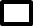 prowadzi do powstania u zamawiającego obowiązku podatkowego, zgodnie z przepisami o podatku od towarów i usług*.*W przypadku, gdy Wykonawca:nie zaznaczy żadnej części zdania powyżej Zamawiający uzna, że wybrana oferta nie prowadzi do powstania u zamawiającego obowiązku podatkowego, zgodnie z przepisami o podatku od towarów i usług,zaznaczy, że wybór jego ofert prowadzi do powstania u Zamawiającego obowiązku podatkowego, zgodnie z art. 225 ust. 2 ustawy PZP, Wykonawca ma obowiązek wskazać:nazwę (rodzaj) usługi, której świadczenie będzie prowadziło do powstania u Zamawiającego obowiązku podatkowego,wartość usługi bez kwoty podatku, stawkę podatku od towarów i usług, która miałaby zostać zastosowana. OŚWIADCZAM/Y, że cena ofertowa brutto została obliczona zgodnie z zasadami zawartymi w SWZ oraz oświadczamy, że w cenie ofertowej brutto uwzględniliśmy wszystkie koszty niezbędne do prawidłowego wykonania zamówienia.OŚWIADCZAM/Y, że pozostaję/emy związani ofertą do dnia wskazanego w SWZ tj. do dnia 23 lutego 2024 r.OŚWIADCZAM/Y, że:*niepotrzebne przekreślićNIE ZAMIERZAM/Y powierzać podwykonawcom do wykonania żadnej części niniejszego zamówienia;NASTĘPUJĄCE CZĘŚCI niniejszego zamówienia zamierzamy powierzyć podwykonawcom: (Wykonawca może powierzyć wykonanie zamówienia Podwykonawcom, z wyjątkiem przypadku, gdy ze względu na specyfikę przedmiotu zamówienia Zamawiający zastrzeże w specyfikacji warunków zamówienia, że część lub całość zamówienia nie może być powierzona Podwykonawcom):OŚWIADCZAM/Y, że zapoznałem/liśmy się z projektem Umowy, stanowiącym Załącznik nr 7 do  SWZ i zobowiązuję/my się, w przypadku wyboru naszej oferty, do zawarcia umowy zgodnej z niniejszą ofertą, na warunkach określonych w SWZ, w miejscu i terminie wyznaczonym przez Zamawiającego.OŚWIADCZAM/Y, że jestem/śmy:*niepotrzebne przekreślićmikro przedsiębiorcą,małym przedsiębiorcą,średnim przedsiębiorcą,dużym przedsiębiorcą,pochodzi z innych państw członkowskich Unii Europejskiej,pochodzi z państw niebędących członkami Unii Europejskiej.(Podstawa prawna – ustawa z dnia 30 kwietnia 2018 r. Prawo przedsiębiorców Dz. U. z  2021 r., poz. 162)OŚWIADCZAM/Y, że wypełniam/y obowiązki informacyjne przewidziane w art. 13 lub art. 14 RODO wobec osób fizycznych, od których dane osobowe bezpośrednio lub pośrednio pozyskałem w celu ubiegania się o udzielenie zamówienia publicznego w niniejszym postępowaniu.OŚWIADCZAM/Y, że wyrażam/y zgodę na przetwarzanie moich danych osobowych zawartych na potrzeby niniejszego postępowania (dotyczy Wykonawcy będącego osobą fizyczną, Wykonawcy będącego osobą fizyczną prowadzącą jednoosobową działalność gospodarczą, pełnomocnika wykonawcy będącego osobą fizyczną).Załączam/my następujące dokumenty: …………………………………………………………………………………………………..Inne, istotne informacje Wykonawcy:......................................................................................................................................................Dokument przekazuje się  w formie elektronicznej (tj. przy użyciu kwalifikowanego podpisu elektronicznego) lub w postaci elektronicznej (opatrzonej podpisem zaufanym, o którym mowa w ustawie z dnia 17 lutego 2005 r. o informatyzacji działalności podmiotów realizujących zadania publiczne lub podpisem osobistym, o  którym mowa w ustawie z dnia z dnia 6 sierpnia 2010 r. o dowodach osobistych).Lp.Nazwa (rodzaj) usługi, której świadczenie będzie prowadziło do powstania u Zamawiającego obowiązku podatkowegoWartość usługi bez kwoty podatkuStawka podatku od towarów i usług, która miałaby zostać zastosowana1.2.3.Lp.Nazwa części zamówienia powierzona podwykonawcyFirma podwykonawcy1.2.3.